TECHNICAL OFFER for the Assignment to GHG International Consultant (Mitigation Policy)by to REC-Caucasus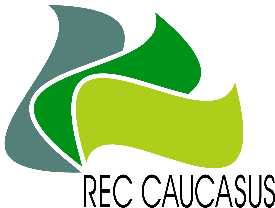 under the Project Georgia’s Integrated Transparency Framework for Implementation of the Paris Agreement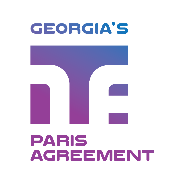 Concept of AssignmentPlease provide a description of the approach for the implementation of the task in accordance to the tabular format presented below: Draft deliverables of the assignment are a subject of agreement with PMU, CCD, and stakeholders (if necessary).The assignment will be implemented in close collaboration with National mitigation expert, PMU and CCD, including kick off meeting for introductory discussion and regular meetings on consideration of deliverables including JF meetings. DeliverablesEstimated amount of days requiredDeadlineApproachReport and presentation on reviewed and improved methodologies for assessing and reporting mitigation actions and policies, their effects, and support needed and received including guidance and procedures for the assessment of mitigation policiesReport and presentation on reviewed and improved methodologies for assessing and reporting mitigation actions and policies, their effects, and support needed and received including guidance and procedures for the assessment of mitigation policiesReport and presentation on reviewed and improved methodologies for assessing and reporting mitigation actions and policies, their effects, and support needed and received including guidance and procedures for the assessment of mitigation policiesReport and presentation on reviewed and improved methodologies for assessing and reporting mitigation actions and policies, their effects, and support needed and received including guidance and procedures for the assessment of mitigation policiesTask: Review and improve, for adoption, draft methodologies for assessing and reporting mitigation actions and policies, their effects, and support needed and receivedThis task also includes:Reviewing and improving draft guidance and procedures for the assessment of mitigation policiesReport and presentation on reviewed and improved nationally adapted methodology for evaluating multiple benefits, quantitative goals and progress indicatorsReport and presentation on reviewed and improved nationally adapted methodology for evaluating multiple benefits, quantitative goals and progress indicatorsReport and presentation on reviewed and improved nationally adapted methodology for evaluating multiple benefits, quantitative goals and progress indicatorsReport and presentation on reviewed and improved nationally adapted methodology for evaluating multiple benefits, quantitative goals and progress indicatorsTask: Review and improve, for adoption, a nationally adapted draft methodology for evaluating multiple benefits, quantitative goals and progress indicatorsReport and presentation on reviewed and improved diagnosis methodology for identifying constraints and gaps in NDC implementationReport and presentation on reviewed and improved diagnosis methodology for identifying constraints and gaps in NDC implementationReport and presentation on reviewed and improved diagnosis methodology for identifying constraints and gaps in NDC implementationReport and presentation on reviewed and improved diagnosis methodology for identifying constraints and gaps in NDC implementationTask: Review and improve, for adoption, a draft diagnosis methodology for identifying constraints and gaps in NDC implementationReport and presentation on reviewed and improved template for technology specificationReport and presentation on reviewed and improved template for technology specificationReport and presentation on reviewed and improved template for technology specificationReport and presentation on reviewed and improved template for technology specificationTask: Review and improve, for adoption, a draft template for technology specificationReport and presentation on reviewed and improved methodology for the development of evidence-based policy measures by incorporating the scientific community in the prioritization of climate-friendly technologiesReport and presentation on reviewed and improved methodology for the development of evidence-based policy measures by incorporating the scientific community in the prioritization of climate-friendly technologiesReport and presentation on reviewed and improved methodology for the development of evidence-based policy measures by incorporating the scientific community in the prioritization of climate-friendly technologiesReport and presentation on reviewed and improved methodology for the development of evidence-based policy measures by incorporating the scientific community in the prioritization of climate-friendly technologiesTask: Review and improve, for adoption, a draft methodology for the development of evidence-based policy measures by incorporating the scientific community in the prioritization of climate-friendly technologiesTotal Days of the Assignment Total days of the assignment should not be more than 13 man-daysDaily rate in USD (Gross)      Total days of the assignment should not be more than 13 man-daysDaily rate in USD (Gross)      Duration of the Assignmentfrom:   to: 2023-08-15from:   to: 2023-08-15from:   to: 2023-08-15